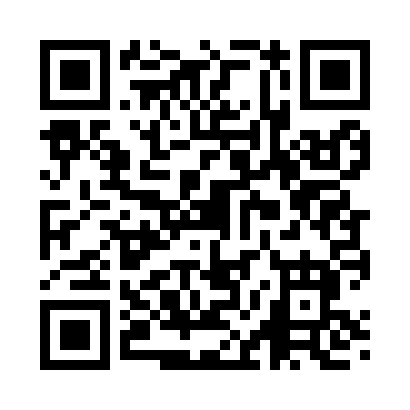 Prayer times for Wheeless, Oklahoma, USAMon 1 Jul 2024 - Wed 31 Jul 2024High Latitude Method: Angle Based RulePrayer Calculation Method: Islamic Society of North AmericaAsar Calculation Method: ShafiPrayer times provided by https://www.salahtimes.comDateDayFajrSunriseDhuhrAsrMaghribIsha1Mon5:086:371:565:479:1410:432Tue5:086:371:565:479:1410:433Wed5:096:381:565:479:1410:434Thu5:106:381:565:479:1410:425Fri5:106:391:565:489:1410:426Sat5:116:391:575:489:1310:427Sun5:126:401:575:489:1310:418Mon5:136:411:575:489:1310:419Tue5:136:411:575:489:1310:4010Wed5:146:421:575:489:1210:3911Thu5:156:421:575:489:1210:3912Fri5:166:431:575:489:1110:3813Sat5:176:441:575:489:1110:3814Sun5:186:441:585:489:1110:3715Mon5:196:451:585:489:1010:3616Tue5:206:461:585:489:0910:3517Wed5:216:461:585:489:0910:3518Thu5:226:471:585:489:0810:3419Fri5:236:481:585:489:0810:3320Sat5:246:491:585:489:0710:3221Sun5:256:491:585:489:0610:3122Mon5:266:501:585:489:0610:3023Tue5:276:511:585:489:0510:2924Wed5:286:521:585:489:0410:2825Thu5:296:521:585:489:0310:2726Fri5:306:531:585:479:0310:2627Sat5:316:541:585:479:0210:2528Sun5:326:551:585:479:0110:2429Mon5:336:561:585:479:0010:2230Tue5:346:561:585:478:5910:2131Wed5:356:571:585:468:5810:20